План работы общешкольного родительского комитетаМБОУ «ООШ № 12»2017 – 2020 учебный годСогласовано на заседании педагогического совета 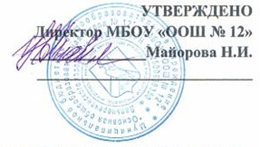 от 31 августа 2017 года протокол № 4МесяцНаправления работыАвгуст – сентябрьСоставление и утверждение плана работы общешкольного родительского комитета; обсуждение необходимой школе помощи, которую могут оказать родителиАвгуст – сентябрьПеревыборы актива общешкольного родительского комитета, распределение обязанностейАвгуст – сентябрьПроведение общешкольного родительского собранияАвгуст – сентябрьИтоги работы классов и школы по подготовке к новому учебному годуАвгуст – сентябрьКонсультирование родителей учащихся по предотвращению возникновения школьных трудностей у детейАвгуст – сентябрьПроведение «Родительских рейдов» с проверкой безопасности организации учебного процессаАвгуст – сентябрьПомощь в организации и проведении Дня знанийОктябрьПроверка внешнего вида учащихсяОктябрьПроведение «Родительских рейдов» с проверкой организации питания школьников 1-4 классовОктябрьПомощь в организации и проведении Дня учителяНоябрьПроведение «Родительских рейдов» с проверкой санитарного состояния школы, внешнего вида учащихсяДекабрьОтчет о правонарушениях, их профилактикеДекабрьУчастие в жюри конкурса на лучший класс школы (подведение итогов за полугодие)ДекабрьПомощь в организации и проведении новогодних праздничных мероприятийЯнварьОтчет о работе общешкольного родительского комитета за первое полугодиеЯнварьАнализ работы родительских комитетов классовФевральКонтроль занятости учащихся школы в кружках и спортивных секциях, учреждениях дополнительного образованияФевральПомощь в организации и проведении Дня защитника ОтечестваМартКонтроль организации и проведения общешкольного субботника по уборке территорииМартУчастие в проведении Дня открытых дверей для родителей будущих первоклассниковМартПомощь в организации и проведении Международного женского дняАпрельПроверка состояния учебников учащихсяАпрельПроведение открытых родительских дней с посещением уроков и внеклассных мероприятийМайПомощь в организации летнего пришкольного лагеряМайУчастие в жюри конкурса на лучший класс школы (подведение итогов за год)МайПомощь в организации и проведении праздников – Дня Победы и Последнего звонкаМайКонтроль организации и проведения праздника Последнего звонкаИюньОтчет о работе общешкольного родительского комитета за годИюль – августАнализ работы родительских комитетов классовВ течение учебного годаИндивидуальная работа с родителями учащихся, имеющих проблемы в обучении и воспитанииВ течение учебного годаПосещение неблагополучных семей, семей, состоящих на учете школьного Совета по профилактике В течение учебного годаПроведение классных часов для обучающихся по актуальным темамВ течение учебного годаПроведение собраний для родителей обучающихся по актуальным темам